附件 5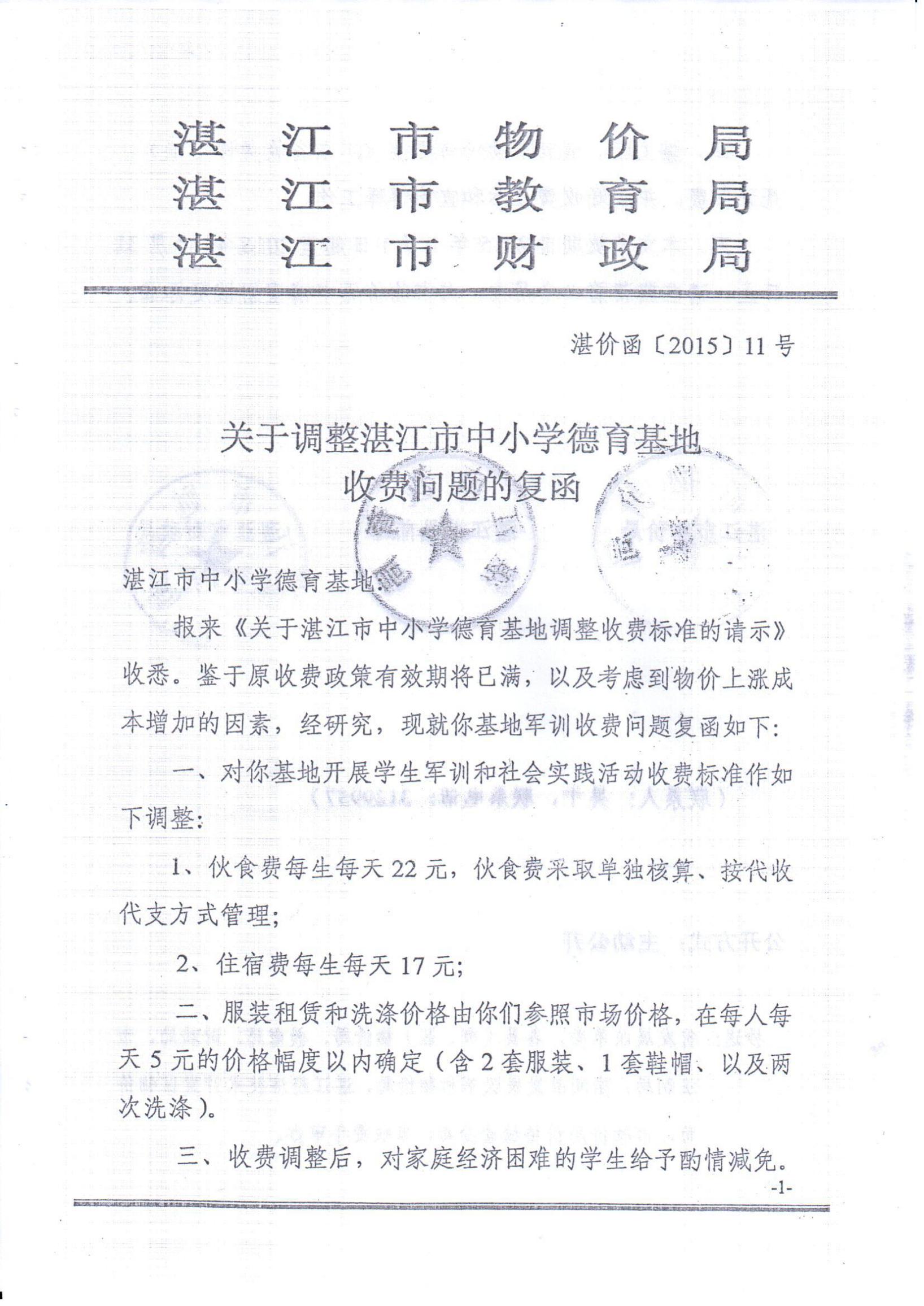 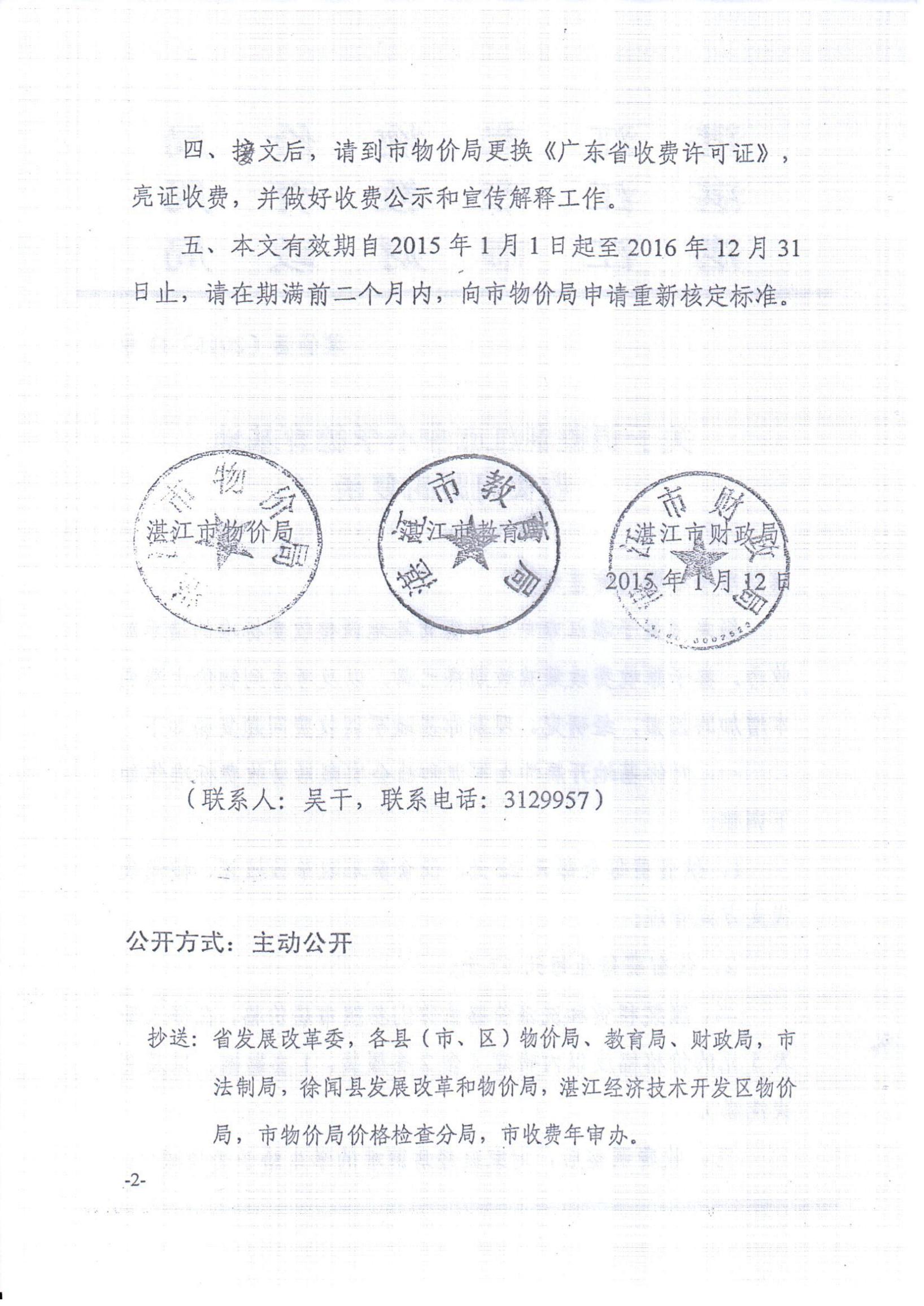 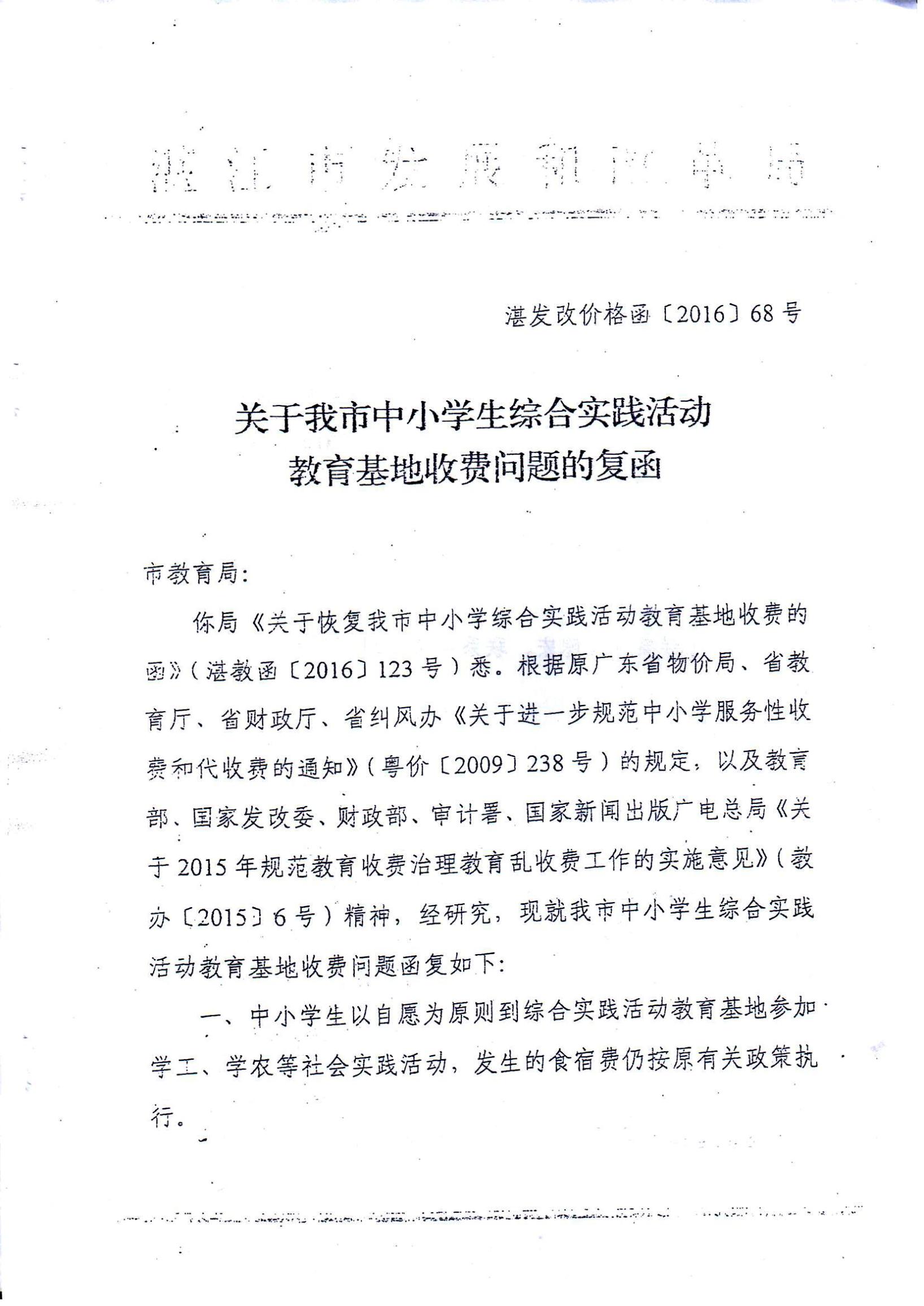 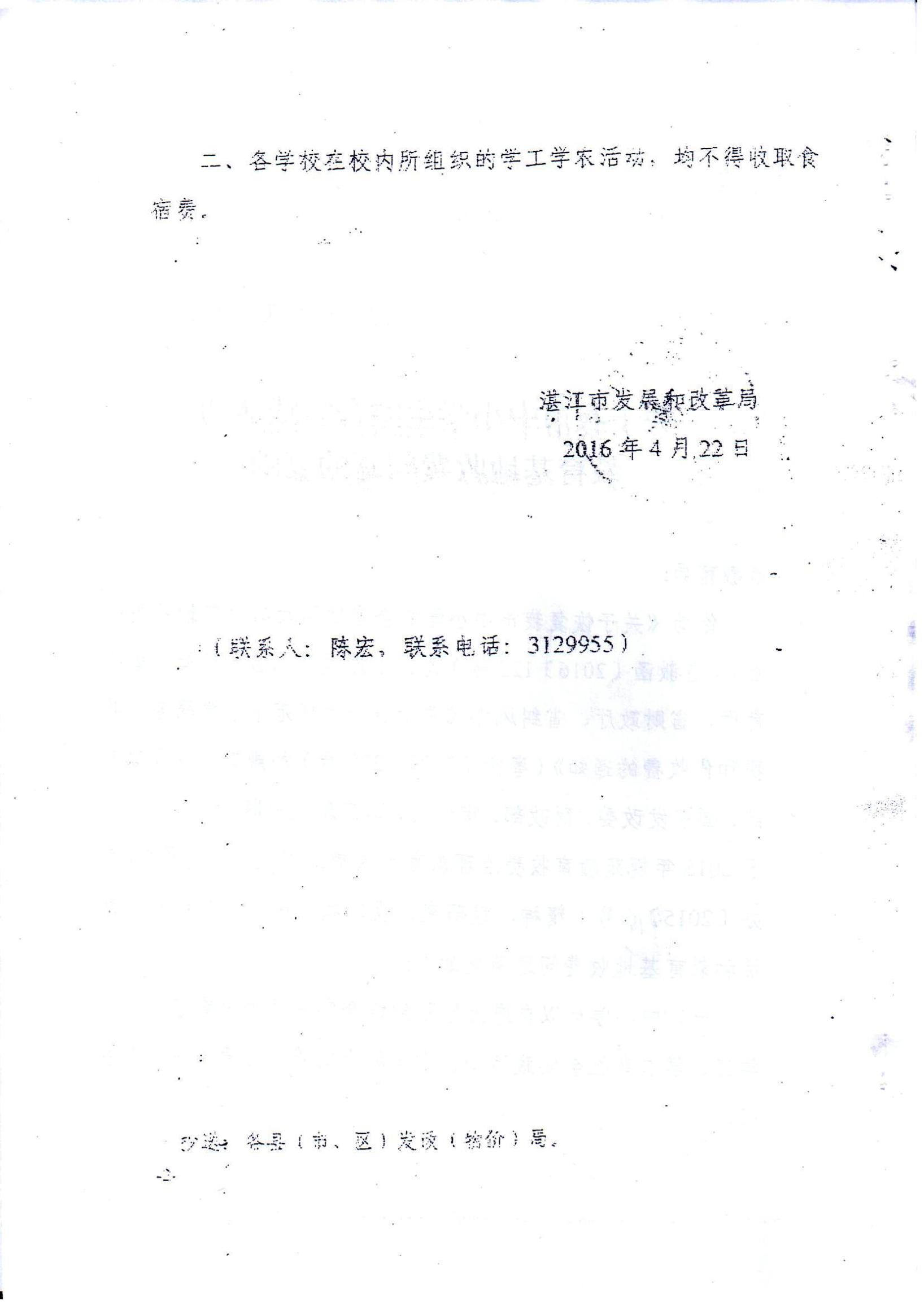 